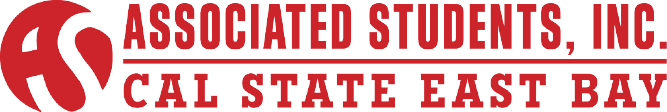 ASI Board of Directors Special Meeting Minutes of November 19, 2014CALL TO ORDER: Executive VP Ibarra calls meeting to order at 1:01 PM.ROLL CALLMembers Present			Absent Members		GuestsThamer Alhathal			Keeret Uppal			Michael Ryan CesenaMarie Alexandra R. Ibarra		Ainsley ShallcrossJordan Leopold			Kenrick AliHendrix Erhahon			Darrell BaileyHamdi Ghanim			Michael HedrickSharan KandasamyStephanie LunaDavid LopezDaphne Mae ThomasMartin CastilloLil Brown-ParkerMarguerite HinrichsD. McKinneyACTION ITEM - Approval of the AgendaMotion: (Erhahon) to approve the agenda.Motion carries.ACTION ITEM -Approval of the November 5, 2014 Minutes                                         -Revision of October 15, 2014 Minutes 	Motion: (Luna) to approve the November 5, 2014 Minutes.	Motion carries.	Motion: (Ghanim) to approve the revision of the October 15, 2014 minutes.	Motion carries.	 PUBLIC COMMENT – Public Comment is intended as a time for any member of the public to address the board on any issues affecting ASI and/or the California State University, East Bay.
President Alhathal spoke on behalf of Dr. Dianne Rush Woods to address the following:Dr. Dianne Rush Woods sent the entire BOD a copy of the freshmen’s required reading book; she would like everyone to read it so she can come and discuss the book with the BOD.The International Student Populations: People, Culture, and Communication event is on December 2, 2014 from 9am – 10:30 am. Since the current BOD initiated this and advocated very hard for this it would be appropriate if every one of the BOD attended. The location for this event is the Biella Room in the University Library.	Alumni Relations McKinney addresses the following:When Dr. Woods came and spoke to the BOD he downloaded the electronic copies of the book, but unfortunately when Randy Saffold transitioned out that email never got approved. Alumni Relations McKinney further states that he will send it to Co-Interim ED Parker and she can forward that link out to everyone. 	Director, Concord Campus Thomas addresses the following:Requests for more classes at the Concord campus, a lot of students are really pushing for it. Basically all the classes that are available at the Hayward campus should be available at the Concord campus. It is understood that not all of the classes from the Hayward campus can be taught at the Concord campus but some is better than none since the classes there are now very limited.President Alhathal requests that Director, Concord Campus Thomas does her research on how many classes are being requested for the Concord Campus and then the issue can become a Discussion Item.	10:10INFORMATION ITEM  - CIC Updates, David Lopez - Director of Programming Executive VP Ibarra yields the floor to Director of Programming Council Lopez to address the following:Dr. Watnik, the chair of CIC, wants to meet with President Alhathal to discuss the proposal to change the requirements of who sits on CIC. Right now it states that a graduate student and an undergraduate student have to sit on it, and he wants both of them to be undergraduate students because what they vote on mainly affects undergraduates.Dr. Barrett, a Director that is on the Quarter to Semester Committee would appreciate it if ASI would come to the meetings in the Provost office on Fridays from 8:30am - 2:30pm. There are three things that they have been discussed so far, there have been 4 meetings and Director, Programming Council Lopez has only attended 2. The first one is the Assembly Bill 386, which just passed it affects all 23 CSU campuses. This bill requires all CSU campuses to offer the same online courses throughout the CSU system.Director, Programming Council Lopez states that they decided on the Quarter to Semester course numbering. The number of the class has been converted to three digits and to add a suffix.Director, Programming Council Lopez further gives a brief summary of the Quarter to Semester committee. There are three different directors for this committee, they have been in contact with other Cal States that are in the transition phase. The directors have a visit with the Director of Cal Poly’s committee on December 4, 2014 to discuss how they are working out their transition phase.14:43DISCUSSION ITEM  - By-LawsExecutive VP Ibarra yields the floor to VP Internal Affairs Erhahon to address the following:He had a working session on the By-Laws and they were able to go over the entire By-Laws. The suggested changes will go into full effect after the BOD accepts and vote on them.A few of the changes that have been made are:Added “Incorporated” after Associated Students in Article I: Name.Added exact location of ASI office “Old University Union room 314” in Article III: Principle Offices.Changed the footer of the pagePreviously it stated Recreation and Wellness, Diversity Center, and all that and as of July 1st ASI does not operate those anymore so changes were made to include the current operations, Student Government, Administration, Business Services, Marketing, and Special Events.Stroked out the part that says that ASI collects fees for the University Union and Recreation/Wellness Programs in Article V: Membership.Title on Article VI was changed from Article VI: Executive Officers, Directors of the Corporation to Article VI: Executive Officers, Directors, and College Senators of the Corporation.Titles, Chief of Staff and CFO were stricken off in Article VI, Section 1 B.  The number of authorized Directors was changed because there is no longer a Director of Public Relations so the number of directors was changed from 15 members to 14 members. Added to Section 1 of Article VI, to include “Academic Senators” of the Corporation, Senator, College of Education and Allied Studies, Senator, College of Science, Senator, College of Business and Economics and Senator, College of Letters, Art and Social Sciences.In Article VI Section 3 C there was a change of wording to be gendered neutral and took away some repetition of “of CSUEB”.In Article VI Section 5, Vacancy of Office Section: The word, “death” was moved from the beginning of the sentence to the last part of the sentence for wording purposes. Changes were made throughout the rest of the document, having the word “death” appear in the appropriate places. There is trouble formatting the page because the numbering was off.In Article VI Section 6 duties were added to Executive Vice President, Vice President of Finance, Vice President of Internal Affairs, and Vice President of External Affairs.Title of Director of Environmental Affairs was changed to Director of Sustainability Affairs. Director of Public Relations was stricken off being that there is no Director of Public Relations.Title of Director of University Union was changed to Director of Programming Council.Title of Director of Recreation and Wellness was changed to Director of Wellness.In Article IX: Committees Section 1 there was a changed the number of committees, from twelve (12) it went to eleven (11).VP Internal Affairs Erhahon requests that everyone goes over all of the changes and email him comments so by the next meeting they can vote on the By-Laws.31:58INFORMATION ITEM – Interim Executive DirectorExecutive VP Ibarra yields the floor to President Alhathal to address the following:President Alhathal came up with appointing Erik Pinlac, a former ASI Executive VP and VP of Finance, to be the Interim Executive Director for 3 months until the search committee is over. He is going to apply and if he does well the search committee may choose him and vice versa. Since the Executive Director’s salary has been cut from around $100,000 to around $70,000 the job is not so attractive anymore.Associate VP Student Affairs Castillo states that it is still an attractive position it is just that it doesn’t carry as much weight anymore so they are looking for newly graduated students who are seeking their first professional opportunity.34:30ROUND TABLE REMARKS
Alhathal: Please review the minutes, it is everyone’s responsibility for those documents to be approved for the organization.Erhahon: Wants everyone to read over the By-Laws again and email him suggestions because he really wants the BOD to vote on them next meeting.Luna: Gives an update on Sustainability Day, the results are in from what happened during the event. Over 150 people signed the Water Pledge at the Hayward campus, 30 took a personal Water Pledge, and 1 faculty member took their whole class to the Concord Sustainability event. There were some community members that represented the city of Hayward, PG&E, Contra Costa County and Tender Greens Restaurant.  Luna: Tomorrow (11-20-14) she is having an event called Fun and Feeling Free which is a stress free day where people can go to the Old Union Room 311. There will be workshops where people can get information about how to be stress free and there will be free massages from 2pm – 3pm. P.A.W. has been helping and will be helping with the massage therapist and the stress ball making. She teamed up with C.R.U.U. and they will be providing the yoga instructor and yoga mats. In Room 307 A and B is where the yoga session will be and Room 307 C will be occupy as a meditation room. Leopold: He attended an Industry Job Panel today (11-19-2014). He stated that they brought in Amar Mann from the U.S. Bureau of Labor Statistics. They did a little live streaming of the event itself for students to watch. Job predictions were reviewed and statics were given for grad students. He stated that about 60-70% of the seats were full, so about 15-20 people.Lopez: He has restructured Study Night Live into Cocoa and Crams. There are many partners for this event., P.A.W., Student Counseling and Health Services and Smooth Transitions. The library and cave will be the locations. They are looking to partner up with GANAS, SSOS, and EOP for tutors. Parker: Bountiful Basket Event is going on. Today, November 19, 2014 is the deadline to receive the baskets. She will be numbering the baskets for the voting so no names will be shown. Castillo: Great job in the It’s on Us campaign. Great job to those who attended the President’s event. He does suggest that next time be prepared with questions. Shout out to Alhathal for taking up a huge load of responsibilities lately. Don’t forget that the panels for Vice President of student affairs are important and they are occurring from 2pm-3pm in A&E 168 today, November 19, 2014. Thomas: Had a question regarding Luna’s event. Luna had mention that she would like for people to table; Thomas just wanted to know the location where the tabling would take place.  Luna: Tabling would take place in Room Old Union 311. Kandasamy: He just wanted to talk about the event that happened in the business department. There were only about 10 people present. The Associated Dean and some Professors were there. He asked students what they thought about the event if it was helpful and the students said that they liked it and that they wanted something like this. He mentioned that it was a small turnout but the classroom was small too, so maybe next time there can be a bigger room. Hinrichs: Leadership conference was amazing. She wanted to thank those who went, Jordan for doing his presentation, and for the support from ASI overall. There were 348 students check-in at registration and about another 20 came in during lunch. She estimated that there were about 365 students total and of course some students were lost throughout the day, after lunch. For winter they are planning a Winter Leadership symposium and they would like to do an on campus service project. She will be talking with facilities and Castillo. Also she wanted to thank facilities for University hill, its coming along. The unveiling will be pushed back until homecoming. She would like to highlight the staff and honor the printing company that put all the stencils together. With that said February 6 is going to be a big day, the homecoming parade and the unveiling will take place. 	Ibarra: Video shooting for Its On Us Campaign is today from 4pm-6pm in A&E 176.ADJOURNMENT	Meeting adjourned at 1:47 PM.	Minutes Reviewed by:	Executive VP	Name: Marie Ibarra	Minutes approved on:	11-26-14	Date:
